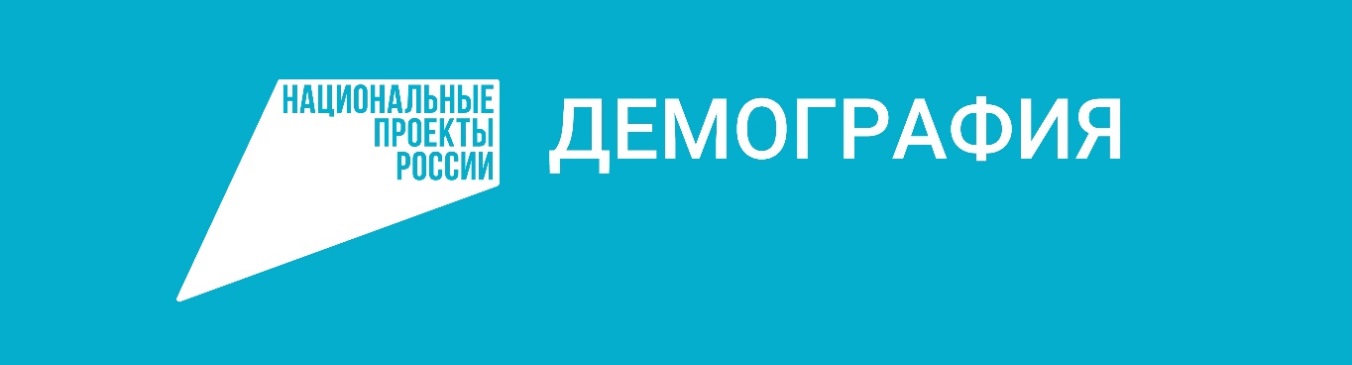 Памятка по периодам для расчета доходов при назначении ежемесячной
денежной выплаты на ребенка в возрасте от 3 до 7 лет включительно
на 2022 год* Среднедушевой доход семьи для назначения ежемесячной выплаты рассчитывается исходя из суммы доходов всех членов семьи за последние 12 календарных месяцев, предшествующих 4 календарным месяцам перед месяцем подачи заявления.Месяц и год обращенияПериод для расчета доходов*Период для расчета доходов*Месяц и год обращенияспоЯнварь 2022 г.Сентябрь 2020 г.Август 2021 г.Февраль 2022 г.Октябрь 2020 г.Сентябрь 2021 г.Март 2022 г.Ноябрь 2020 г.Октябрь 2021 г.Апрель 2022 г.Декабрь 2020 г.Ноябрь 2021 г.Май 2022 г.Январь 2021 г.Декабрь 2021 г.Июнь 2022 г.Февраль 2021 г.Январь 2022г.Июль 2022 г.Март 2021 г.Февраль 2022 г.Август 2022 г.Апрель 2021 г.Март 2022 г.Сентябрь 2022 г.Май 2021 г.Апрель 2022 г.Октябрь 2022 г.Июнь 2021 г.Май 2022 г.Ноябрь 2022 г.Июль 2021 г.Июнь 2022 г.Декабрь 2022 г.Август 2021 г.Июль 2022 г.